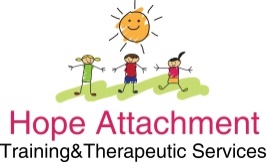 Referral FormREFERRER’S DETAILSName:Position:Department/School Name:Email:Tel No:DETAILS OF FAMILY BEING REFERREDParent/Carer Name(s):Child’s Name:                            M/F                   Age:Address:Email:Tel:Is the parents/carers aware of the referral:  Yes/NoIf the child is looked after, has the social worker given consent: Yes/NoSCHOOL DETAILSSchool Name:School Contact:Email Address:Tel No:REASON FOR CONTACTTrainingTherapeutic WorkAssessmentOther:BRIEF DETAILSIs this an urgent matter:     No/YesDate of Referral:INVOICE SHOULD BE SENT TOName:Email:Tel No:FOR OFFICE USE ONLYWork To Be Undertaken:Worker:Cost:Invoice Sent:Payment Received: